Publicado en Terrassa, Catalunya, España el 11/08/2020 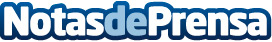 Repara tu deuda Abogados cancela 28.600 eur en Terrassa (Barcelona) con la ley de la segunda oportunidadEl concursado, soltera y con tres hijos a su cargo, tenía deudas con la Seguridad Social, el Ayuntamiento y varias entidades bancariasDatos de contacto:Emma Moron900831652Nota de prensa publicada en: https://www.notasdeprensa.es/repara-tu-deuda-abogados-cancela-28-600-eur-en Categorias: Nacional Derecho Finanzas Cataluña http://www.notasdeprensa.es